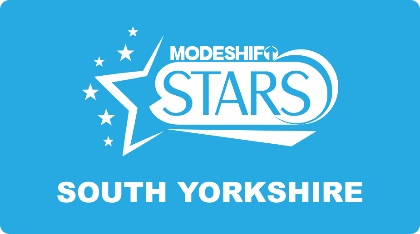 SY Stars Playground Scooter Skills – 18/04/18Y3-5Dear Parent/Carer, SY Stars are organising a day of road safety themed scooter skills to ensure pupils at Penistone Springvale learn how to scoot to school safely. The aim of the session is to increase basic scooter skills and ensure that they children riding them correctly out on the streets. They will get the chance to learn how to corner effectively, how to stop properly, and get the opportunity to take part in some scooter games. All participants must have a fully functioning scooter. All participants must have a correctly fitted helmet. If they turn up to the session and it is deemed that their scooter is unsafe or the child has no helmet they will not be able to take part without consent to do so.  South Yorkshire STARS work with schools in the borough to increase the number of safe, sustainable journeys to school. If you want to know more about the scooter skills session or have any questions about Active Travel in Barnsley feel free to get in touch on 07804541446 or email me at david@pwlcprojects.comPlease return the slip attached below as soon as possible to class teachers, places will be allocated on a first come first served basis.   I look forward to hearing from you soon, Kind regardsDaveI give permission for (Name/Year Group) …………………………………………………………/……….. to take part in the playground scooter skills on Wednesday 18th April.Signed ………………………………………………………  Date: ........../………../……